ФЕДЕРАЛЬНОЕ государственное бюджетное образоВательное учреждение высшего образоВания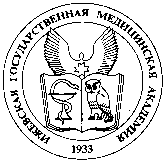 Ижевская государственная медицинская академияминистерства здравоохранения российской федерацииКАФЕДРА ПЕДАГОГИКИ, ПСИХОЛОГИИ И ПСИХОСОМАТИЧЕСКОЙ МЕДИЦИНЫВопросы для подготовки к зачёту по дисциплине:Психология как наука. Предмет, методы. Основные отрасли психологии, взаимодействие с другими науками.Понятие о психике. Формы проявления психики. Мозг и психика. Соотношение сознания и бессознательного в психике человека.Понятие, виды и приемы общения. Невербальный и вербальный язык общения.Малые группы. Понятие и классификация. Социализация личности.Стили руководства и межличностные отношения в малых группах.Личность, ее структура. Современные теории личности. Общая характеристика деятельности. Виды деятельности. Структура деятельности.Самооценка как ядро личности.Темперамент, его физиологические основы. Психологические особенности типов темперамента. Учет темперамента в деятельности.Характер: проявления, особенности формирования. Типология характера. Акцентуации характера.Ощущение и восприятие: понятие, виды, нарушения, физиологические основы.Внимание: виды, свойства, физиологические основы, значение в деятельности врача.Память: виды, процессы, закономерности, нарушения.Мышление: сущность, виды, операции. Интеллект. Нарушения мышления и интеллекта.Речь: виды, характеристики, функции, связь с мышлением. Воображение: функции, виды, приемы, связь с другими познавательными процессами. Способности, их виды, уровни, условия формирования и развития.Мотивация: понятие, виды, учет в профессиональной деятельности врача. Потребности и их виды, связь с мотивами.Эмоции: физиологические основы, роль  и учет во врачебной деятельности. Виды эмоциональных переживаний: чувства, настроение, страсть, аффект, фрустрация, стресс. Воля, ее основные свойства и значение в деятельности человека. Теория психического развития Д.Б.Эльконина. Механизмы психического развития, социальная ситуация развития, ведущая деятельность, кризис развития, психические новообразования. Средства и методы педагогического воздействия на личность. Современные педагогические технологии обучения населения способам профилактики и борьбы с заболеваниями. Методы и принципы воспитания, их использование в профессиональной деятельности врача. Публичное выступление как базис обучения населения навыкам сохранения здоровья.